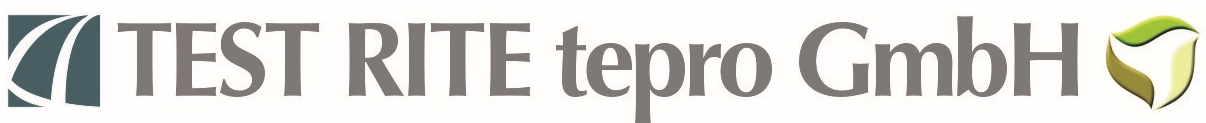 Die TEST RITE tepro GmbH ist der erfolgreiche Zusammenschluss von der TEST RITE GERMANY IMPORT GMBH, sowie der TEST-RITE International (Germany) GmbH und der tepro Garten GmbH. Der TEST RITE Konzern ist ein weltweit operierender Handelskonzern mit über 5000 Mitarbeitern. Unsere deutsche Zentrale befindet sich in Rödermark im Rhein- Main-Gebiet. Ein weiterer Standort ist in Hamburg ansässig. Wir beliefern führende Einzelhandelsketten sowie den Online- Handel in der Bundesrepublik und dem deutschsprachigen Ausland. Die TEST RITE tepro GmbH ist zudem die Generalagentur der Keter-Gruppe für Deutschland. Zu unseren Produkten gehören alle Arten von Grillgeräten, Gartenmöbel, Gerätehäuser für den Outdoor-Bereich sowie nützliche und dekorative Artikel für Heim und Büro.Zur Verstärkung unseres Vertriebsteams in Hamburg suchen wir ab sofort eine/n (Senior) E-Commerce & Category Manager (m/w/d) Ihr zukünftiges Aufgabengebiet:Eng mit dem globalen E-Commerce-Team zusammenarbeiten, um eine nahtlose Integration sicherzustellenin Zusammenarbeit mit dem globalen E-Commerce-Team das deutsche E-Commerce-Team schrittweise aufbauenUnser vielfältiges und dynamisches Produktsortiment verwalten und optimieren, um Umsatzwachstum, Margenmaximierung und eine Steigerung der Verkaufskanäle zu erzielenDie Listung, Pflege und Steuerung des Onlineportfolios übernehmen, um unsere Produkte optimal auf nationalen und internationalen Marktplätzen darzustellenDie Leistung von Produkten, Rankings, Bewertungen und Kundenrezensionen verfolgen und analysierenEine wöchentliche Analyse der Verkaufsleistung ist Deine VerantwortungDie Verantwortung für den Aktionskalender und die Produkt-Roadmap teilst Du mit dem VertriebsteamKontinuierlich eine AMS/PPC-Strategie entwickeln und verfeinern, um profitables Wachstum zu fördern und sicherzustellen, dass die Kundenakquisitionskosten innerhalb unseres Produktmargenmodells bleibenWir erwarten: Abgeschlossenes betriebswirtschaftliches Studium oder vergleichbare Qualifikation Mehrjährige Berufserfahrung im E-Commerce Umfeld, insb. AmazonHands-On-Mentalität zeichnet Dich ausStarke analytische Fähigkeiten und ZahlenaffinitätErfahrung in der Entwicklung und Umsetzung von Maßnahmen mit, um die Kundenzufriedenheit und -bindung zu erhöhenSehr gute Deutsch- und EnglischkenntnisseFreude an einer verantwortungsvollen und mitwirkenden RolleWir bieten: Eine attraktive und leistungsgerechte VergütungFlexible Arbeitszeiten durch Gleitzeitregelung 30 Urlaubstage Ein angenehmes Betriebsklima mit Kaffee, Tee und Obst zur freien Verfügung Ein eigenverantwortliches Arbeitsgebiet mit viel Gestaltungsfreiheit, flachen Hierarchien und eine offene und partnerschaftliche Gesprächs- und Unternehmenskultur